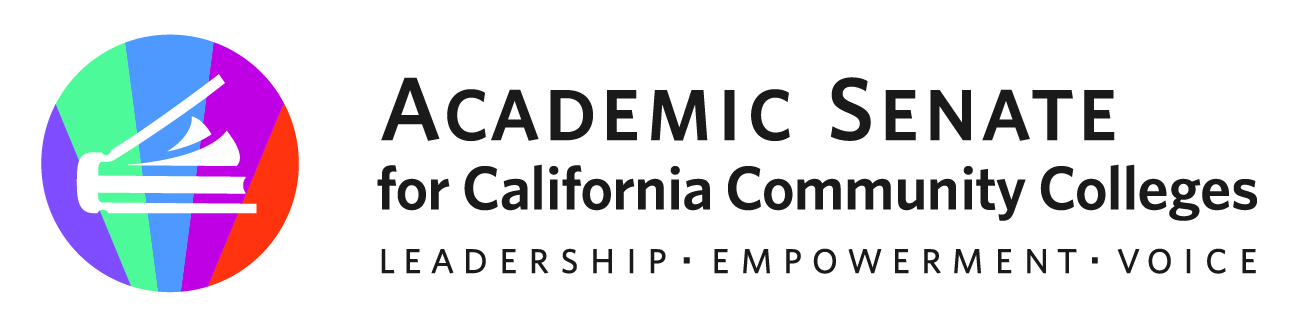 Accreditation Brief Introductory Committee MeetingFriday, September 2, 20223:00 p.m.—4:00 p.m.Zoom Info: Join Zoom Meetinghttps://laccd.zoom.us/j/86888757410?pwd=R2pMaU9oSzFNanJ3RFJlNWM2ODgwUT09Meeting ID: 868 8875 7410Passcode: 931629One tap mobile+16694449171,,86888757410# US+16699006833,,86888757410# US (San Jose)Find your local number: https://laccd.zoom.us/u/kswlfMVo0AGENDACall to Order and Roll Call Land Acknowledgement - We gratefully acknowledge that we operate on the traditional lands of the Tongva, Tataviam, and Chumash peoples – including the Gabrieleño, Fernandeño, and Ventureño; members of the Takic and Chumashan language families; and other Indigenous peoples who made their homes in and around the area we now call Los Angeles.Adoption of Agenda IntroductionsMinutes Volunteer, Look at future meeting dates, and Accreditation Committee Shared Google Folder 2022-2023Accreditation Committee Contact Information 2022-2023Fall 2022 Plenary SessionTheme: PendingAttending Fall 2022 Plenary? – Opportunities to participate in breakout presentationsResolutions to Fall 2022 Plenary Session – Due September 12, 20222022-2023 ACCREDITATION COMMITTEE Goals and Priorities (Regular September Meeting)Review ASCCC Strategic Plan  Develop an Accreditation Committee Work PlanPriorities and volunteers for activitiesRostrum Article Ideas and workgroups – Rostrum Deadlines September 18, 2022; January 22, 2023; March 5, 2023C.	Review Charge for any possible updates in regards to IDEAAAnnouncements Check for upcoming events at here Fall 2022 Area Meetings – October 14-15, 2022;Fall 2022 Plenary Session – November 3-5, 2022; Sacramento, CA (hybrid)Amazon Smile (smile.amazon.com)—select Foundation of the Academic Senate for California Community Colleges to donateApplication for Statewide ServiceClosing Comments In Progress ReviewAny other final comments or suggestions?AdjournmentIn ProgressCompleted Tasks:Robert L Stewart Jr – 1st ChairDr. LaTonya Parker – 2ndRandy BeachRicardo A. CastilloSharyn EvelandPatricia GomezLucy GiustoNghiem ThaiKevin Bontenbal - ACCJC